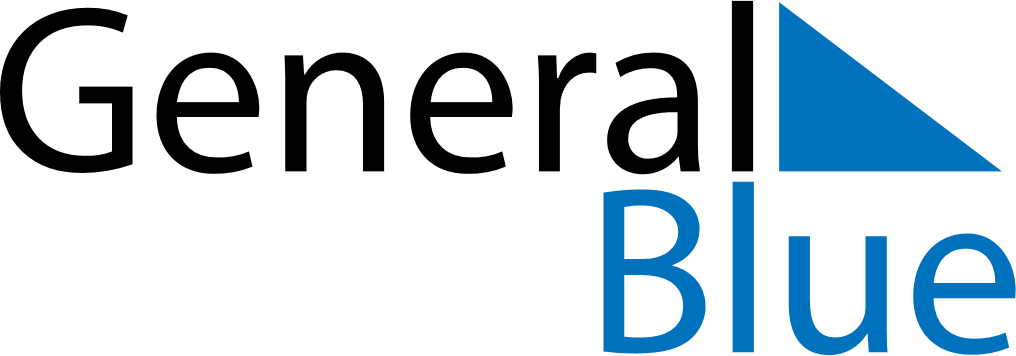 July 2022July 2022July 2022July 2022July 2022July 2022Isle of ManIsle of ManIsle of ManIsle of ManIsle of ManIsle of ManSundayMondayTuesdayWednesdayThursdayFridaySaturday123456789Tynwald Day10111213141516171819202122232425262728293031NOTES